新 书 推 荐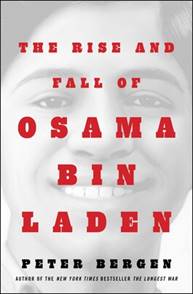 中文书名：《奥萨马·本·拉登的崛起与败落》英文书名：THE RISE AND FALL OF OSAMA BIN LADEN作    者：Peter Bergen出 版 社：Simon & Schuster代理公司：WME/ANA/Lauren Li页    数：416页出版时间：2021年8月代理地区：中国大陆、台湾审读资料：电子稿类    型：传记回忆录/非小说内容简介：世界著名奥萨马·本·拉登问题研究专家首次发表了一本关于其人的权威传记，详细描述了这个在很大程度上决定了21世纪的外交政策方针、生产大量我们至今仍要不断对抗的其意识形态的继承人的男人。在《奥萨马·本·拉登的崛起与败落》（The Rise and Fall of Osama bin Laden）一书中，彼得·伯根（Peter Bergen）首次重新评估了这个促成战争、建立基地组织、对后续的长期冲突负有责任的人，他从本·拉登人生的各个角度——家庭成员、宗教狂热分子、战场指挥官、恐怖分子领袖和逃犯——对其进行了细致的描绘。这本书也揭示了关于他的许多矛盾的方面：他明明是一位亿万富翁的儿子，却坚持让家人像穷人一样生活；他宠爱他的妻子和孩子们，依靠他的两个妻子——这两个人都有博士学位——制定重要的战略决策，然而，他也给他的家庭带来了毁灭；他狂热地信奉宗教，却又以伊斯兰教的名义，杀害了成千上万的平民；他能激发部下们最深厚的忠诚，但最终他的保镖却转而反对他；他犯下了美国历史上最致命的大屠杀之罪，却没能实现自己的任何战略目标。我们对本·拉登最后的印象是他晚年留着灰白胡子，看着关于自己的旧影响，就好像另一个用遥控器来回调着频道的普通父亲。最后，本·拉登死在了一个远离他的圣战前线、肮脏不堪的郊区院子里。但是，尽管这远非一个英勇的结局，他的意识形态依然存在，对世界施加着影响。本书作者彼得·伯根依据对其家人和同事的独家采访和最近才发现的文件，对奥萨马·本·拉登的形象进行了首次揭露，他到底是谁？为什么他能够持续不断地激烈一代又一代圣战分子？作者简介：彼得·伯根（Peter Bergen）撰写、编辑过八本书，其中包括三本《纽约时报》畅销书和四本《华盛顿邮报》年度最佳非小说类书籍。伯根是新美国智囊团（New America）的副主席、亚利桑那州立大学（Arizona State University）的教授和CNN的国家安全分析师。他曾就国家安全问题在国会委员会作证18次，还曾在哈佛大学（Harvard）和约翰·霍普金斯大学（Johns Hopkins University）担任教学职务。媒体评价：“作者用流畅的笔触精心地记录了关于本·拉登的引人入胜的细节……这本书也以同等的篇幅揭示了美国人的应对和他们对他的追捕。”----《纽约时报书评杂志》（The New York Times Book Review）编辑的选择“在几年911事件及其后果20周年的大量书籍中，很少有像彼得·伯根的《奥萨马·本·拉登的崛起与败落》这样精心记录、充满细节、引人入胜的作品。”----《纽约时报书评杂志》（The New York Times Book Review）“伯根对本·拉登所做的描写十分私密且详尽。”----《华盛顿邮报》（The Washington Post）“《奥萨马·本·拉登的崛起与败落》不仅向读者展现了一个犯下大屠杀罪行的人具有人性的一面，也提供了这个男人的一幅权威且令人信服的画像，他在许多方面改变了我们的一生——而这些改变无一例外都是糟糕的。”----《卫报》（The Guardian）谢谢您的阅读！请将反馈信息发至：李文浩（Lauren Li）安德鲁·纳伯格联合国际有限公司北京代表处北京市海淀区中关村大街甲59号中国人民大学文化大厦1705室邮编：100872电话：010-82449901传真：010-82504200Email：Lauren@nurnberg.com.cn网址：http://www.nurnberg.com.cn
微博：http://weibo.com/nurnberg豆瓣小站：http://site.douban.com/110577/微信订阅号：ANABJ2002